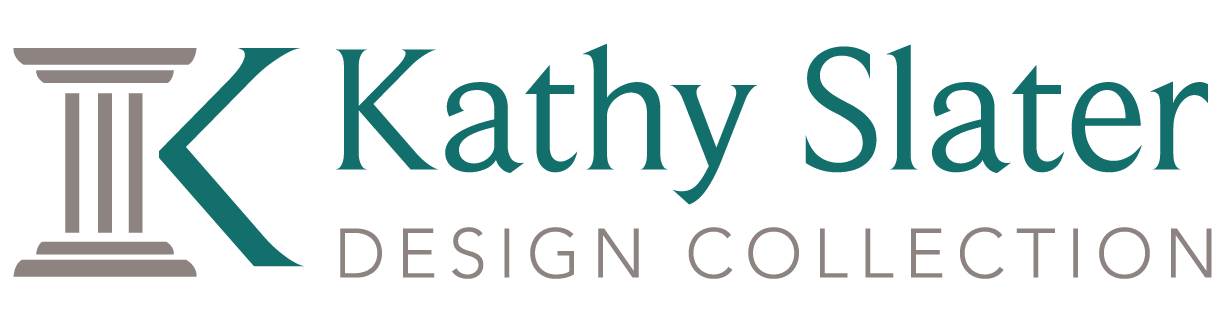 Orleans Bar Cart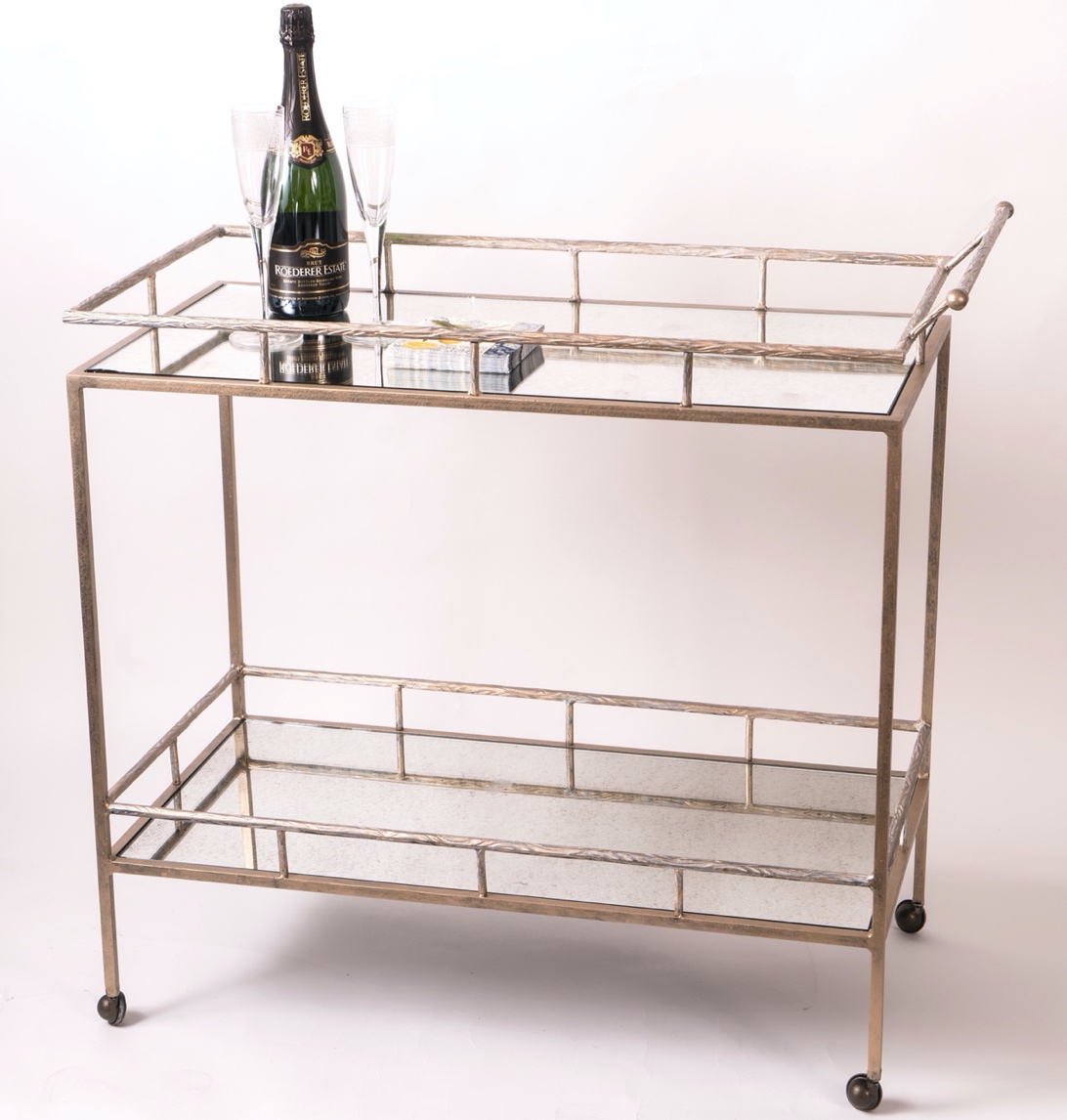 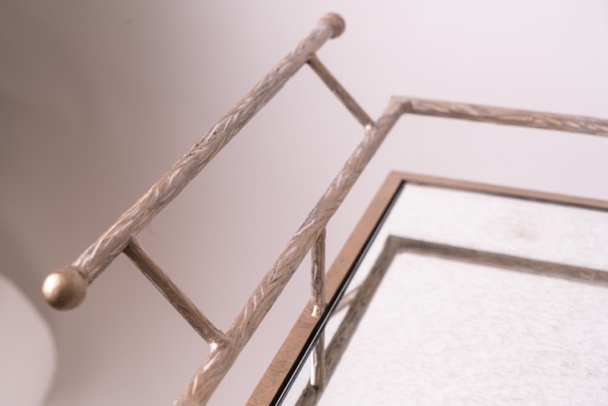 Shown in Gold Wash finish – 2 shelves antiqued mirror